Уважаемые ребята!Задания письменных работ  высылать на почту gladkova2020@ya.ru Все работы (письма) должны быть подписаны.Материалы для недели 06.05-08.05(Информатика 10 класс)Срок сдачи данного задания: чт 08.05Задания будут проверены к 13.05, оценки выставлены в электронный журнал.«Контрольная работа. Кодирование информации»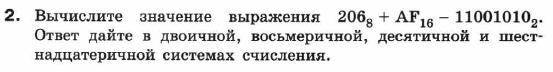 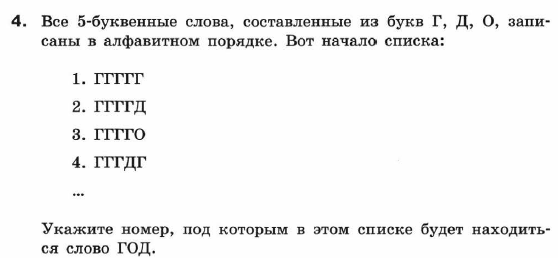 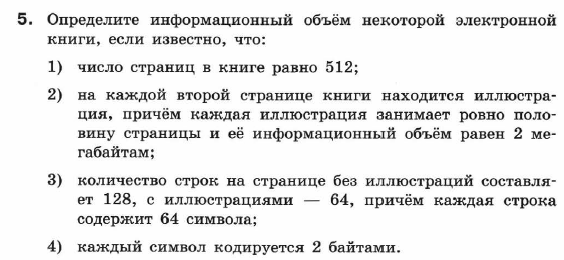 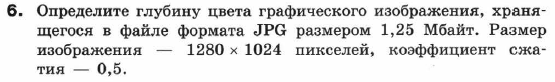 Фото контрольных работ  присылайте на почту, указанную выше .Критерии оценивания:"5"- правильно выполнены все 4 задания."4"- правильно выполнены любые 3 задания."3"- правильно выполнены любые 2 задания.